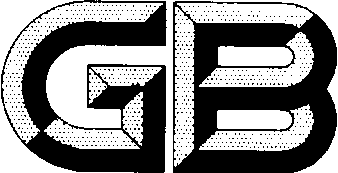 前   言本文件按照GB/T 1.1-2020《标准化工作导则 第1部分：标准化该文件的结构合起草规则》的规定起草。本文件是GB/T 6150.《钨精矿化学分析方法》 的第17部分，GB/T 6150已经发布了以下部分：—第1部分 三氧化钨量的测定 钨酸铵灼烧重量法—第2部分：锡量的测定 碘酸钾容量法和氢化物原子吸收光谱法—第3部分：磷量的测定 磷钼黄分光光度法和电感耦合等离子体原子发射光谱法—第4部分：硫量的测定 高频-红外吸收法和燃烧-碘量法—第5部分：钙量的测定 EDTA容量法和火焰原子吸收光谱法—第6部分：湿存水量的测定 重量法—第7部分：钽铌量的测定 等离子体发射光谱法和分光光度法—第8部分：钼量的测定 硫氰酸盐分光光度法—第9部分：铜量的测定 火焰原子吸收光谱法—第10部分：铅量的测定 氢化物发生原子荧光光谱法和火焰原子吸收光谱法—第11部分：锌量的测定 火焰原子吸收光谱法—第12部分：二氧化硅量的测定 硅钼蓝分光光度法和重量法—第13部分：砷量的测定 氢化物原子吸收光谱法和DDTC-Ag分光光度法—第14部分：锰量的测定 硫酸亚铁铵容量法和火焰原子吸收光谱法—第15部分：铋量的测定 氢化物发生原子荧光光谱法和火焰原子吸收光谱法—第16部分：铁量的测定 磺基水杨酸分光光度法—第17部分：锑量的测定 氢化物原子吸收光谱法本文件代替GB/T 6150.17-2008《钨精矿化学分析方法 锑量的测定 氢化物原子吸收光谱法》，与GB/T 6150.17-2008相比，除结构调整合编辑性改动外，主要技术变化如下：a）修改了检测方法，检测方法由氢化物原子吸收光谱法修改为原子荧光光谱法（见标题）；b）修改了方法测定范围，测定范围由0.002%～0.30%修改为0.001%～0.30%（见第1章）；请注意本文件的某些内容可能涉及专利。本文件的发布机构不承担识别专利的责任。本文件由中国有色金属工业协会提出。本文件由全国有色金属标准化技术委员会（SAC/TC 243）归口。本文件起草单位：赣州有色冶金研究所、西安汉唐分析检测有限公司、国家钨与稀土产品质量监督检验中心、郴州钻石钨制品有限责任公司、赣州华兴钨制品有限公司、国标（北京）检验认证有限公司、福建紫金矿冶测试技术有限公司、紫金铜业有限公司。本文件主要起草人：XXX、XXX本文件及其所代替文件的历次版本发布情况为：——GB/T 6150.19-1985；——GB/T 6150.17-2008.引   言XXXXXXXXXXXXXXXXXXXXXXXXXXXXXXXXXXXXXXXXXXXXXXXXXXXXXXXXXXXXXXXXXXXXXXXXXXXXXXXXXXXXXXXXXXXXXXXXXXXXXXXXXXXXXXXXXXXXXXXXXXXXXXXXXXXXX(内容待拟定)。钨精矿化学分析方法第17部分 锑含量的测定原子荧光光谱法　范围本文件规定了钨精矿中锑含量的测定方法。本文件适用于钨精矿中锑含量的测定，测定范围（质量分数）：0.001 0%～0.20%。　规范性引用文件本文件没有规范性引用文件。　术语和定义本文件没有需要界定的术语和定义。　原理样品经硫酸-硫酸铵分解，在氨水介质中用柠檬酸络合钨，铁，锰等，用硫脲-抗坏血酸预还原五价的锑到三价的锑。在氢化物发生器中，锑被硼氢化钾还原为氢化物，在原子荧光光谱仪上测定荧光强度。　试剂或材料除另有说明，在分析中仅使用确认为分析纯的试剂和实验室二级水。5.1　硫酸铵。5.2　硫酸（ρ= l.84 g/mL）。5.3　盐酸(ρ=1.19g/mL)，优级纯。5.4　氨水(ρ=0.88g/mL)。5.5　柠檬酸溶液（500g/L）。5.6　硫酸溶液（1+1)。5.7　柠檬酸-碘化钾溶液液：称取20g柠檬酸，5g碘化钾，加水溶解，用水稀至100 mL，混匀。用时现配。5.8　硫脲-抗坏血酸预还原溶液：分别称取10g硫脲和抗坏血酸，用水溶解后，稀释至100mL,混匀。用时现配。5.9　硼氢化钾溶液:称取10 g硼氢化钾和2g氢氧化钾，溶于水中。用水用水稀至500 mL，用时现配。5.10　锑标准贮存溶液：移取10mL锑标准溶液[国家标准]置于100 mL容量瓶中，加40mL硫酸（5.6），以水定容。此溶液1 mL含100ｕg锑。5.11　锑标准溶液：移取锑标准贮存溶液（5.10）50mL溶液于1000 mL容量瓶中，以水定容。此溶液1 mL含5ｕg砷。5.11　氩气（φ(Ar)>99.99%)。6　仪器设备6.1　原子荧光光谱仪。在仪器最佳工作条件下，凡能达到下列指标的原子荧光光谱仪均可使用：检出限：不大于1 ng∕mL。精密度：最高浓度标准溶液荧光强度及“零” 浓度溶液荧光强度相对于最高浓度标准溶液荧光强度平均值的变异系数应分别不大于5.0％和1.0％。工作曲线线性：将工作曲线浓度等分成五段，最高段的荧光强度差值与最低段的荧光强度差值的比，应不小于0.90。6.2　锑高性能灯。7　样品	7.1　样品粒度小于0.074 mm。7.2　样品预先在105℃〜110 ℃烘2 h，置于干燥器中冷却至室温。8　试验步骤8.1　试料取0.1～0.2g试样，精确至0.0001g。8.2　平行测定独立地进行两次测定，取其平均值。8.3　空白试验随同试料（6.1）进行空白试验。8.4　测定8.4.1　将试料（8.1）置于250 mL烧杯中，加入1g硫酸铵（5.1），摇匀，再加入7mL硫酸（5.2），在高温电炉上加热分解，冒烟浓缩至体积为1~2 mL，取下冷却后，吹入少量水洗杯壁和表面皿，加入8 mL柠檬酸溶液（5.5）,20 mL氨水（5.4），用水洗杯壁和表面皿，加热赶除过量的氨水，冷却后，将溶液移至100mL容量瓶中，以水稀释至刻度，混匀。8.4.2　移取10.00 mL试液（8.4.1）于100mL容量瓶中，加入20mL柠檬酸-碘化钾溶液（5.7），10mL硫脲-抗坏血酸预还原溶液（5.8），15mL盐酸（5.3），以水稀释至刻度，混匀，待测。8.4.3　将试液（8.4.2）在原子荧光仪上测定其荧光强度。从标准曲线上查出相应的锑的浓度。8.5　工作曲线的绘制分别移取0.00 mL、0.20 mL、0.50mL、1.00mL、1.50mL、2.00 mL锑标准溶液（5.11）于6个100 mL的容量瓶中，各加入20mL柠檬酸-碘化钾溶液（5.7），加入10mL硫脲-抗坏血酸预还原溶液（5.8），15mL盐酸（5.3），以水稀释至刻度，混匀。在原子荧光仪上测定其荧光强度。以锑浓度为横坐标，荧光强度为纵坐标绘制工作曲线。9　试验数据处理按式（1）计算锑的质量分数w(Sb)，数值以%表示：………………………………（1）式中：ρ1	   ——自工作曲线上查得试液中锑的质量浓度，单位为微克每毫升(μg/mL)；ρ0	   ——自工作曲线上查得随同试样空白中锑的质量浓度，单位为微克每毫升(μg/mL)；V0	   ——-试液定容的体积，单位为毫升（mL）；V1	   ——--试液分取的体积，单位为毫升（mL）；V2	   ——--试液测定的体积，单位为毫升（mL）；m0    ——试样量，单位为克（g）；10　精密度10.1　重复性在重复性条件下获得的两次独立测试结果的测定值，在以下给出的平均值范围内，这两个测试结果的绝对差值不超过重复性限（r），超过重复性限（r）的情况不超过5%，重复性限（r）按表3数据采用线性内插法求得。表110.2　再现性实验室之间分析结果的差值不应大于表4所列允许差。表2　允许差11　质量保证和控制分析时，用标准样品或控制样品进行校核，或每月至少用标准样品或控制样品对分析方法校核一次。当过程失控时，应找出原因。纠正错误后，重新进行校核。附录A试验精密度数据（待验证单位完成验证后补充）质量分数/%重复性限（r）/%注：重复性限（r）为2.8×Sr，Sr为重复性标准差。注：重复性限（r）为2.8×Sr，Sr为重复性标准差。质量分数/%允许差/%